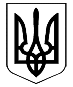 ВЕЛИКОДИМЕРСЬКА СЕЛИЩНА РАДАБРОВАРСЬКОГО РАЙОНУ КИЇВСЬКОЇ ОБЛАСТІР І Ш Е Н Н ЯПро впорядкування управління об’єктами комунальної власності Великодимерської об’єднаної територіальної громадиЗ метою впорядкування процесів управління об’єктами комунальної власності Великодимерської об’єднаної територіальної громади, підвищення ефективності використання об'єктів комунальної власності територіальної громади відповідно до ст.5 Закону України «Про оренду державного та комунального майна», Відповідно до статті 131 Житлового кодексу Української РСР, керуючись ст. 43, 60 Закону України «Про місцеве самоврядування в Україні» селищна радаВ И Р І Ш И Л А:1. Визначити виконавчий комітет Великодимерської селищної ради органом, що здійснює управління об’єктами комунальної власності,  у тому числі  житловим фондом, в межах наданих йому повноважень. 2.  Надати виконавчому комітету повноваження  орендодавця майна комунальної власності щодо:   - цілісних майнових комплексів комунальних  установ, підприємств;   - нерухомого майна;   -  щодо окремого індивідуально визначеного майна.3. Виконавчому комітету у встановленому законодавством порядку розробити та затвердити: 3.1. порядок передачі в оренду майна комунальної власності; 3.2. порядок проведення конкурсу на право оренди комунального майна;  3.3. методику розрахунку орендної плати за користування майном територіальної Великодимерської обєднаної територіальної громади; 3.4. положення   про  користування  гуртожитками.4. Виконавчому комітету до затвердження вищезазначених документів здійснювати роботу з управління майном згідно порядків встановлених чинними нормативно-правовими актами центральних органів виконавчої влади.5. Рекомендувати керівникам комунальних установ, підприємств (закладів), установ та організацій  Великодимерської селищної ради переглянути Статути  та привести їх у відповідність до цього рішення.6. Контроль за виконанням цього рішення покласти на постійну комісію з питань комунальної власності, інфраструктури, транспорту, житлово-комунального господарства, архітектури та містобудування.Селищний  голова                                                                  А. Бочкарьовсмт Велика Димерка19 липня 2018 року№ 237  XI– VIІ        